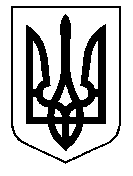 У К Р А Ї Н А Кам'янсько-Дніпровська міська радаКам’янсько-Дніпровського району Запорізької області                   Тридцять четверта  сесія восьмого скликанняР І Ш Е Н Н Я 13 березня  2020  року          м. Кам’янка-Дніпровська                     № 31Про затвердження  проектно-кошторисної документації об’єкта будівництва: "Капітальний ремонт дороги вулиці Б. Хмельницького м. Кам'янка-Дніпровська, Кам'янсько-Дніпровського району Запорізької області"       Керуючись  Законом України "Про місцеве самоврядування в Україні", на виконання постанови  Кабінету Міністрів України від 11.05.2011 № 560 "Про затвердження Порядку затвердження проектів будівництва і проведення їх експертизи та визнання такими, що втратили чинність, деяких постанов Кабінету Міністрів України",  враховуючи Експертний звіт щодо розгляду кошторисної частини проектної документації по робочому проекту: «Капітальний ремонт дороги вулиці Б. Хмельницького м. Кам’янка-Дніпровська, Кам’янсько-Дніпровського району Запорізької області», виданий експертною організацією ДП "Державний науково-дослідний та проектно-вишукувальний інститут "НДІПРОЕКТРЕКОНСТРУКЦІЯ" від 26.02.2020 р.      № 168/е/20-КД/П, міська рада  ВИРІШИЛА:       1. Затвердити проектно-кошторисну документацію об’єкта будівництва: "Капітальний ремонт дороги вулиці Б. Хмельницького м. Кам'янка-Дніпровська, Кам'янсько-Дніпровського району Запорізької області" загальною кошторисною вартістю будівництва у поточних цінах станом на 24.02.2020 р. 1493,158 тис.грн., у тому числі:- будівельні роботи - 1115,000 тис. грн.;- інші витрати - 378,158 тис. грн.        2. Контроль за виконанням цього рішення покласти на начальника відділу економічного розвитку,  інфраструктури та інвестицій Шевердяєву Г.А. Міський голова                                                                Володимир АНТОНЕНКО